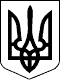 УкраїнаДергачівська міська радаДергачівського району Харківської області. Дергачі, вул. Сумський шлях, 79-Б, тел.: (263) 3-01-15Протокол № 9п’ятої чергової ІХ за порядковим номером сесіїДергачівської міської ради VІІ скликання                                                                                                                        29 квітня 2016 рікМісце проведення: зала засідань Дергачівської міської ради Всього обрано депутатів – 26 чол.Присутні на сесії: міський голова депутати Дергачівської міської ради – 20 чол.Запрошені – 35 чол.Відсутні на сесії – 6  депутатів Дергачівської міської ради.СЛУХАЛИ:	Лисицького О.В., Дергачівського міського голову з інформацією: на сесії присутні 19 депутатів міської ради і міський голова, всього 20 чол. Кворум є. Сесія розпочинає роботу.Депутат Праско О.І. зайшов до зали засідання, зареєструвався у листі реєстрації присутніх на сесії депутатів.Загальна кількість присутніх  депутатів з міським головою склала 21 чоловік.Міський голова далі повідомив, що на засіданні міської ради знаходяться запрошені: депутати різних рівнів, керуючий справами виконавчого апарату Харківської обласної ради Клименко С.В., представник Асоціації органів місцевого самоврядування України в Харківській області Михайлов О.В., депутат Харківської обласної ради Шевчук А.І., голови вуличних, будинкових комітетів, виконавчий комітет та апарат виконавчого комітету, представники політичних партій, громадських організацій, представник Дергачівської міської територіальної виборчої комісії Дергачівського району Харківської області.Далі проінформував про проект рішення порядку денного п’ятої чергової ІХ за порядковим номером сесії Дергачівської міської ради VІІ скликання, що включає в себе 45 питань. Депутат Лучша Л.М. вийшла із зали засідання. Зазначив, що у різному записалася для виступу депутат міської ради Желтобрюх С.М. Оголосив обговорення питання. Виніс на голосування проект рішення «Про затвердження порядку денного п’ятої чергової ІХ за порядковим номером сесії Дергачівської міської ради VII скликання» із 45 питаннями.ГОЛОСУВАЛИ міський голова і депутати:«за» - 19                             «проти» - 0                                   «утримались» - 1Бюлетень відомості про результати поіменного голосування з питання додається.ВИРІШИЛИ:	Рішення міської ради «Про затвердження порядку денного п’ятої чергової ІХ за порядковим номером сесії Дергачівської міської ради VІІ скликання», прийнято, додається №1.До зали повернулась депутат Лучша Л.М.СЛУХАЛИ:	Лисицького О.В., Дергачівського міського голову, з інформацією про проект рішення «Про визнання повноважень депутата Дергачівської міської ради VІІ скликання від політичної партії Дергачівська районна організація партії «Відродження» Ткаченка М.М.» З даного питання слово надав члену Дергачівської міської територіальної виборчої комісії Дергачівського району Харківської області Лисенко Л.П.СЛУХАЛИ: Лисенко Л.П., члена Дергачівської міської територіальної виборчої комісії Дергачівського району Харківської області з оприлюдненням Постанови про реєстрацію Ткаченка Миколи Михайловича депутатом Дергачівської міської ради.ВИСТУПИЛИ: Доброскок В.О., депутат міської ради, який запропонував внести до проекту рішення інформацію з прийнятої Постанови Дергачівської міської територіальної виборчої комісії Дергачівського району Харківської області про визнання обраним та зареєстрованим депутатом.Заперечень не надійшло.	Міський голова виніс проект рішення із поправкою, запропонованою депутатом Доброскоком В.О., на голосування.ГОЛОСУВАЛИ міський голова і депутати:«за» - 21                            «проти» - 0                                    «утримались» - 0Бюлетень відомості про результати поіменного голосування з питання додається.ВИРІШИЛИ: Рішення Дергачівської міської ради «Про визнання обраним та зареєстрованим Ткаченка М.М. депутатом Дергачівської міської ради VІІ скликання від політичної партії Дергачівська районна організація партії «Відродження», прийнято, додається № 2.СЛУХАЛИ:	Лисицького О.В., Дергачівського міського голову, з інформацією про проект рішення «Про визнання повноважень депутата Дергачівської міської ради VІІ скликання від політичної партії Всеукраїнське об’єднання «Батьківщина» Лещенка О.І.» З даного питання слово надав члену Дергачівської міської територіальної виборчої комісії Дергачівського району Харківської області Лисенко Л.П.СЛУХАЛИ: Лисенко Л.П., члена Дергачівської міської територіальної виборчої комісії Дергачівського району Харківської області з оприлюдненням Постанови про реєстрацію Лещенка Олександра Івановича депутатом Дергачівської міської ради.Міський голова виніс проект рішення із поправкою, запропонованою при обговоренні проекту рішення №2 депутатом Доброскоком В.О., на голосування.ГОЛОСУВАЛИ міський голова і депутати:«за» - 21                            «проти» - 0                                    «утримались» - 0Бюлетень відомості про результати поіменного голосування з питання додається.ВИРІШИЛИ: Рішення Дергачівської міської ради «Про визнання обраним та зареєстрованим Лещенка О.І. депутатом Дергачівської міської ради VІІ скликання від політичної партії Всеукраїнське об’єднання «Батьківщина», прийнято, додається № 3.СЛУХАЛИ:	Лисицького О.В., Дергачівського міського голову, з інформацією про проект рішення «Про визнання повноважень депутата Дергачівської міської ради VІІ скликання від партії «Блок Петра Порошенка «Солідарність» Шевченка Д.М.» З даного питання слово надав члену Дергачівської міської територіальної виборчої комісії Дергачівського району Харківської області Лисенко Л.П.СЛУХАЛИ: Лисенко Л.П., члена Дергачівської міської територіальної виборчої комісії Дергачівського району Харківської області з оприлюдненням Постанови про реєстрацію Шевченка Дмитра Миколайовича депутатом Дергачівської міської ради.Міський голова виніс проект рішення із поправкою, запропонованою при обговоренні проекту рішення №2 депутатом Доброскоком В.О., на голосування.ГОЛОСУВАЛИ міський голова і депутати:«за» - 21                            «проти» - 0                                    «утримались» - 0Бюлетень відомості про результати поіменного голосування з питання додається.ВИРІШИЛИ: Рішення Дергачівської міської ради «Про визнання обраним та зареєстрованим Шевченка Д.М. депутатом Дергачівської міської ради VІІ скликання від партії «Блок Петра Порошенка «Солідарність», прийнято, додається № 4.Далі відбулося прийняття присяги депутататами Дергачівської міської ради Ткаченком М.М., Лещенком О.І., Шевченком Д.М. Присягу депутата Дергачівської міської ради зачитав Лещенко О.І. Депутати поставили підписи про прийняття присяги та у листі реєстрації присутніх депутатів на  даній сесії. СЛУХАЛИ: Лисицького О.В., Дергачівського міського голову, з інформацією питання порядку денного № 5 «Про внесення змін до рішення № 12 І сесії Дергачівської міської ради VІІ скликання «Про обрання постійної комісії з питань промисловості, транспорту, зв’язку, розвитку підприємницької діяльності, побутового обслуговування населення, торгівлі Дергачівської міської ради VІІ скликання» від 20 листопада 2015 року». Виніс питання на голосування.ГОЛОСУВАЛИ міський голова і депутати:«за» - 23                              «проти» - 0                                    «утримались» - 0Депутат Ткаченко М.М. участі в голосуванні не брав.Бюлетень відомості про результати поіменного голосування з питання додається.ВИРІШИЛИ: Рішення «Про внесення змін до рішення № 12 І сесії Дергачівської міської ради VІІ скликання «Про обрання постійної комісії з питань промисловості, транспорту, зв’язку, розвитку підприємницької діяльності, побутового обслуговування населення, торгівлі Дергачівської міської ради VІІ скликання» від 20 листопада 2015 року», прийнято, додається № 5.СЛУХАЛИ: Лисицького О.В., Дергачівського міського голову, з інформацією питання порядку денного № 6 «Про внесення змін до рішення № 13 І сесії Дергачівської міської ради VІІ скликання «Про обрання постійної комісії з гуманітарних питань, охорони здоров’я, соціального захисту населення, забезпечення громадського порядку Дергачівської міської ради VІІ скликання» від 20 листопада 2015 року». Виніс питання на голосування.ГОЛОСУВАЛИ міський голова і депутати:«за» - 23                              «проти» - 0                                    «утримались» - 0Депутат Лещенко О.І. участі в голосуванні не брав.Бюлетень відомості про результати поіменного голосування з питання додається.ВИРІШИЛИ: Рішення «Про внесення змін до рішення № 13 І сесії Дергачівської міської ради VІІ скликання «Про обрання постійної комісії з гуманітарних питань, охорони здоров’я, соціального захисту населення, забезпечення громадського порядку Дергачівської міської ради VІІ скликання» від 20 листопада 2015 року», прийнято, додається № 6.СЛУХАЛИ: Лисицького О.В., Дергачівського міського голову, з інформацією питання порядку денного № 7 «Про внесення змін до рішення № 11 І сесії Дергачівської міської ради VІІ скликання «Про обрання постійної комісії з питань аграрної політики, будівництва, житлово-комунального господарства та екології Дергачівської міської ради VІІ скликання» від 20 листопада 2015 року». Виніс питання на голосування.ГОЛОСУВАЛИ міський голова і депутати:«за» - 23                              «проти» - 0                                    «утримались» - 0Депутат Шевченко Д.М. участі в голосуванні не брав.Бюлетень відомості про результати поіменного голосування з питання додається.ВИРІШИЛИ: Рішення «Про внесення змін до рішення № 11 І сесії Дергачівської міської ради VІІ скликання «Про обрання постійної комісії з питань аграрної політики, будівництва, житлово-комунального господарства та екології Дергачівської міської ради VІІ скликання» від 20 листопада 2015 року» прийнято, додається № 7.СЛУХАЛИ: Лисицького О.В., Дергачівського міського голову, з інформацією питання порядку денного № 8 «Про внесення змін до рішення № 15 І сесії VII скликання Дергачівської міської ради «Про утворення виконавчого комітету Дергачівської міської ради VІІ скликання та затвердження персонального його складу» від  року». Запропонував затвердити склад виконавчого комітету у складі 17 чоловік та ввести до складу комітету, відповідно до Закону України  «Про місцеве самоврядування в Україні», керуючого справами (секретаря) виконавчого комітету Кубицького В.К. Виніс питання на голосування.ГОЛОСУВАЛИ міський голова і депутати:«за» - 24                              «проти» - 0                                    «утримались» - 0Бюлетень відомості про результати поіменного голосування з питання додаєтьсяВИРІШИЛИ:	Рішення міської ради «Про внесення змін до рішення № 15 І сесії VII скликання Дергачівської міської ради «Про утворення виконавчого комітету Дергачівської міської ради VІІ скликання та затвердження персонального його складу» від  року» прийнято, додається № 8.СЛУХАЛИ: Лисицького О.В., Дергачівського міського голову, з інформацією питання порядку денного № 9 «Про внесення змін до рішення № 19 І сесії VII скликання «Про затвердження складу житлово-побутової комісії при виконавчому комітеті Дергачівської міської ради VІІ скликання» від  року». Запропонував ввести до складу комісії у зв’язку з кадровими змінами Желтоног А.О. Виніс питання на голосування.ГОЛОСУВАЛИ міський голова і депутати:«за» - 24                              «проти» - 0                                    «утримались» - 0Бюлетень відомості про результати поіменного голосування з питання додається.ВИРІШИЛИ:	Рішення міської ради «Про внесення змін до рішення № 19 І сесії VII скликання «Про затвердження складу житлово-побутової комісії при виконавчому комітеті Дергачівської міської ради VІІ скликання» від  року» прийнято, додається № 9.СЛУХАЛИ: Лисицького О.В., Дергачівського міського голову, з інформацією питання порядку денного № 10 «Про внесення змін до рішення № 20 І сесії VII скликання «Про затвердження складу комісії у справах сім’ї, дітей та молоді при виконавчому комітеті Дергачівської міської ради VІІ скликання» від  року». Запропонував ввести до складу комісії у зв’язку з кадровими змінами Балаклицьку Я.С. Виніс питання на голосування.ГОЛОСУВАЛИ міський голова і депутати:«за» - 24                              «проти» - 0                                    «утримались» - 0Бюлетень відомості про результати поіменного голосування з питання додається.ВИРІШИЛИ:	Рішення міської ради «Про внесення змін до рішення № 20 І сесії VII скликання «Про затвердження складу комісії у справах сім’ї, дітей та молоді при виконавчому комітеті Дергачівської міської ради VІІ скликання» від  року»  прийнято, додається № 10.СЛУХАЛИ: Лисицького О.В., Дергачівського міського голову, з інформацією питання порядку денного № 11 «Про внесення змін до рішення № 22 І сесії VII скликання «Про затвердження складу комісії з питань поводження безхазяйними відходами на території м. Дергачі при виконавчому комітеті Дергачівської міської ради VІІ скликання» від 20.11.2015 року». Запропонував ввести до складу комісії у зв’язку з кадровими змінами Кубицького В.К. Виніс питання на голосування.ГОЛОСУВАЛИ міський голова і депутати:«за» - 24                              «проти» - 0                                    «утримались» - 0Бюлетень відомості про результати поіменного голосування з питання додається.ВИРІШИЛИ:	Рішення міської ради «Про внесення змін до рішення № 22 І сесії VII скликання «Про затвердження складу комісії з питань поводження безхазяйними відходами на території м. Дергачі при виконавчому комітеті Дергачівської міської ради VІІ скликання» від 20.11.2015 року» прийнято, додається № 11.СЛУХАЛИ: Христенко О.С., заступника міського голови з фінансово-економічних питань, з інформацією питання порядку денного № 12 «Про затвердження звіту про виконання міського бюджету за І квартал 2016 року». Запропонувала проголосувати за даний проект. ГОЛОСУВАЛИ міський голова і депутати:«за» - 24			«проти» - 0			 «утримались» - 0Бюлетень відомості про результати поіменного голосування з питання додається.ВИРІШИЛИ:	Рішення міської ради «Про затвердження звіту про виконання міського бюджету за І квартал 2016 року», прийнято, додається №12.СЛУХАЛИ: Лисицького О.В., Дергачівського міського голову, з інформацією питання порядку денного № 13«Про внесення змін до рішення V сесії міської ради VІІ скликання від 24.12.2015 року «Про міський бюджет на 2016 рік» (зі змінами)». З даного питання слово надав Христенко О.С., заступнику міського голови з фінансово-економічних питань.  СЛУХАЛИ: Христенко О.С., заступника міського голови з фінансово-економічних питань, яка ознайомила з пояснювальною запискою до проекту рішення № 13 «Про внесення змін до рішення V сесії міської ради VII скликання від 24.12.2015 року «Про міський бюджет на 2016 рік» (зі змінами)». Запропонувала проголосувати за даний проект. ГОЛОСУВАЛИ міський голова і депутати:«за» - 24			«проти» - 0			 «утримались» - 0Бюлетень відомості про результати поіменного голосування з питання додається.ВИРІШИЛИ:	Рішення міської ради «Про внесення змін до рішення V сесії міської ради VІІ скликання від 24.12.2015 року «Про міський бюджет на 2016 рік» (зі змінами)» прийнято, додається № 13.СЛУХАЛИ: Лисицького О.В., Дергачівського міського голову, який запропонував продовжити розгляд проектів рішень блоками з питань, що є однотипними по суті питання від кількох заявників.Заперечень не надійшло.Виніс дане питання на голосування.ГОЛОСУВАЛИ міський голова і депутати:«за» - 24			«проти» - 0		 «утримались» - 0Бюлетень відомості про результати поіменного голосування з питання додається.ВИРІШИЛИ: Голосувати блоками за однотипні по суті питання від кількох заявників.ВИСТУПИЛИ: Звєрєв І.М., депутат міської ради, запропонував розглянути блоком питання порядку денного №№14 - 19 – надання матеріальних допомог громадянам, що є однотипними по суті питання від кількох заявників. Заперечень не надійшло.СЛУХАЛИ: Мірошнікову Р.В., заступника голови постійної комісії з питань планування, бюджету та фінансів з інформацією про голосування блоком за питання порядку денного №№14 - 19 – надання матеріальних допомог громадянам.№ 14 Про надання матеріальної допомоги громадянам - мешканцям міста Дергачі на лікування;№ 15 Про надання матеріальної допомоги громадянам - мешканцям міста Дергачі на поховання рідних;№ 16 Про надання матеріальної допомоги громадянам – мешканцям міста Дергачі, учасникам антитерористичної операції на території Донецької та Луганської областей на вирішення соціально-побутових питань;№ 17 Про надання матеріальної допомоги громадянам - мешканцям міста Дергачі на вирішення соціально-побутових питань;    № 18 Про надання матеріальної допомоги військовослужбовцям, які проходять військову службу за контрактом на вирішення соціально-побутових питань; № 19 Про звільнення від батьківської плати за харчування дітей у Дергачівських дошкільних навчальних закладах Дергачівської міської ради Дергачівського району Харківської області на 2016 рік. ГОЛОСУВАЛИ міський голова і депутати:«за» - 24			«проти» - 0		 «утримались» - 0Бюлетень відомості про результати поіменного голосування за блок питань додається.ВИРІШИЛИ: Рішення міської ради:№ 14 «Про надання матеріальної допомоги громадянам - мешканцям міста Дергачі на лікування»,№ 15 «Про надання матеріальної допомоги громадянам - мешканцям міста Дергачі на поховання рідних»,№ 16 «Про надання матеріальної допомоги громадянам – мешканцям міста Дергачі, учасникам антитерористичної операції на території Донецької та Луганської областей на вирішення соціально-побутових питань»,№ 17 «Про надання матеріальної допомоги громадянам - мешканцям міста Дергачі на вирішення соціально-побутових питань»,    № 18 «Про надання матеріальної допомоги військовослужбовцям, які проходять військову службу за контрактом на вирішення соціально-побутових питань», № 19 «Про звільнення від батьківської плати за харчування дітей у Дергачівських дошкільних навчальних закладах Дергачівської міської ради Дергачівського району Харківської області на 2016 рік» прийняті, додаються №№ 14 - 19.СЛУХАЛИ:	Лисицького О.В., Дергачівського міського голову, який перейшов до питання порядку денного № 20 «Про  перейменування вулиць, провулків та в’їздів міста Дергачі».  Запросив до слова Кисіля В.Ю., першого заступника  Дергачівського міського голови.СЛУХАЛИ: Кисіля В.Ю., першого заступника  Дергачівського міського голови, з інформацією питання порядку денного № 20 щодо перейменування вулиць, провулків та в’їздів міста Дергачі. Запропонував голосувати за даний проект рішення.ГОЛОСУВАЛИ міський голова і депутати: «за» - 24                            «проти» - 0                           «утримались» - 0Бюлетень відомості про результати поіменного голосування з питання додається.ВИРІШИЛИ:	Рішення міської ради «Про  перейменування вулиць, провулків та в’їздів міста Дергачі», прийнято, додається № 20.Депутат Доброскок В.О. вийшов із зали засідання.СЛУХАЛИ: Бондаренко К.І., секретаря Дергачівської міської ради, з інформацією питання порядку денного № 21 «Про врегулювання питання щодо житлової площі та проживання у гуртожитках комунальної власності територіальної громади м. Дергачі» та запропонувала проголосувати за даний проект.ГОЛОСУВАЛИ міський голова і депутати:«за» - 23                                  «проти» - 0                                    «утримались» - 0 Бюлетень відомості про результати поіменного голосування з питання додається.ВИРІШИЛИ:	Рішення міської ради «Про врегулювання питання щодо житлової площі та проживання у гуртожитках комунальної власності територіальної громади м. Дергачі», прийнято, додається № 21.СЛУХАЛИ: Бондаренко К.І., секретаря Дергачівської міської ради, з інформацією  питання порядку денного № 22 «Про внесення змін до рішення № 8 XLVII сесії V скликання Дергачівської міської ради «Про затвердження матеріалів погодження місця розташування земельної ділянки для обслуговування та експлуатації майнового комплексу культурно-ділового центру Кінотеатр «Промінь», містобудівного обґрунтування розміщення культурно-ділового центру з реконструкцією нежилої будівлі і визначення меж ділянки на пл. Перемоги, 14 в м. Дергачі Харківської області та надання дозволу на розробку проекту землеустрою щодо відведення земельної ділянки для обслуговування та експлуатації майнового комплексу культурно-ділового центру Кінотеатр «Промінь» в м. Дергачі, пл. Перемоги, 14 ПП «Ампір 2008» на умовах оренди» від 11.11.2009 р.», запропонувала голосувати.ГОЛОСУВАЛИ міський голова і депутати:«за» -23                                  «проти» - 0                                    «утримались» - 0Бюлетень відомості про результати поіменного голосування з питання додається.ВИРІШИЛИ:	Рішення міської ради «Про внесення змін до рішення № 8 XLVII сесії V скликання Дергачівської міської ради «Про затвердження матеріалів погодження місця розташування земельної ділянки для обслуговування та експлуатації майнового комплексу культурно-ділового центру Кінотеатр «Промінь», містобудівного обґрунтування розміщення культурно-ділового центру з реконструкцією нежилої будівлі і визначення меж ділянки на пл. Перемоги, 14 в м. Дергачі Харківської області та надання дозволу на розробку проекту землеустрою щодо відведення земельної ділянки для обслуговування та експлуатації майнового комплексу культурно-ділового центру Кінотеатр «Промінь» в м. Дергачі, пл. Перемоги, 14 ПП «Ампір 2008» на умовах оренди» від 11.11.2009 р.», прийнято, додається №22.ВИСТУПИЛИ: Стрілець В.І., депутат міської ради, запропонувала розглянути блоком питання №№ 23-24, що є однотипними по суті питаннями від одного заявника про врегулювання земельних відносин по одній земельній ділянці.Заперечень не надійшло. СЛУХАЛИ: Бондаренко К.І., секретаря Дергачівської міської ради, з інформацією блоку питань №№ 23-24, що стосується земельних відносин від одного заявника про врегулювання земельних відносин по одній земельній ділянці, запропонувала голосувати.ГОЛОСУВАЛИ міський голова і депутати:«за» - 23                                «проти» - 0                                    «утримались» - 0Бюлетень відомості про результати поіменного голосування за блок питань додається.ВИРІШИЛИ:	Рішення міської ради:№ 23 Про затвердження проекту землеустрою щодо відведення земельної ділянки для обслуговування нежитлових будівель та споруд на території Дергачівської міської ради, м. Дергачі, вул. Сумський шлях, 1/Золочівський шлях, 2 Дергачівського району Харківської області з подальшою передачею у власність шляхом продажу гр. Жорняк О.Л.;№ 24 Про надання дозволу на проведення експертної грошової оцінки забудованої земельної ділянки комунальної власності для обслуговування нежитлових будівель та споруд, розташованих за адресою: м. Дергачі, вул. Сумський шлях, 1/Золочівський шлях, 2 гр. Жорняк О.Л., прийняті, додаються №№ 23 - 24.СЛУХАЛИ: Бондаренко К.І., секретаря Дергачівської міської ради, з інформацією  питання порядку денного № 25 «Про надання дозволу на виготовлення технічної документації із землеустрою щодо встановлення (відновлення) меж земельних ділянок в натурі (на місцевості) для обслуговування промислового комплексу в м. Дергачі, пров. Залізничний, 8, Дергачівського району Харківської області у постійне користування ДП «УкрНТЦ «Енергосталь», запропонувала голосувати. ГОЛОСУВАЛИ міський голова і депутати:«за» - 23                                «проти» - 0                                    «утримались» - 0Бюлетень відомості про результати поіменного голосування з питання додається.ВИРІШИЛИ:	Рішення міської ради «Про надання дозволу на виготовлення технічної документації із землеустрою щодо встановлення (відновлення) меж земельних ділянок в натурі (на місцевості) для обслуговування промислового комплексу в м. Дергачі, пров. Залізничний, 8, Дергачівського району Харківської області у постійне користування ДП «УкрНТЦ «Енергосталь», прийнято, додається № 25.СЛУХАЛИ: Бондаренко К.І., секретаря Дергачівської міської ради, з інформацією питання порядку денного № 26 «Про погодження технічної документації із землеустрою щодо поділу земельної ділянки ТОВ «Туча», розташованої за адресою: м. Дергачі, площа Привокзальна, 1», запропонувала голосувати.ГОЛОСУВАЛИ міський голова і депутати:«за» - 23                                «проти» - 0                                    «утримались» - 0Бюлетень відомості про результати поіменного голосування з питання додається. ВИРІШИЛИ:	Рішення міської ради «Про погодження технічної документації із землеустрою щодо поділу земельної ділянки ТОВ «Туча», розташованої за адресою: м. Дергачі, площа Привокзальна, 1», прийнято, додається № 26.СЛУХАЛИ: Бондаренко К.І., секретаря Дергачівської міської ради, з інформацією питання порядку денного № 27 «Про надання згоди на відновлення меж земельної ділянки в м. Дергачі, вул. Залізнична, 4 землекористувачем ПАТ «АТП-15351», запропонувала голосувати. ГОЛОСУВАЛИ міський голова і депутати:«за» - 23                                «проти» - 0                                    «утримались» - 0Бюлетень відомості про результати поіменного голосування з питання додається.ВИРІШИЛИ:	Рішення міської ради «Про надання згоди на відновлення меж земельної ділянки в м. Дергачі, вул. Залізнична, 4 землекористувачем ПАТ «АТП-15351», прийнято, додається № 27.ВИСТУПИЛИ: Корнієнко Д.Є., депутат міської ради, запропонував розглянути блоком питання №№ 28-31, що є однотипними по суті питаннями про врегулювання земельних відносин про затвердження проектів землеустрою щодо відведення земельних ділянок для будівництва і обслуговування житлових будинків, господарських будівель і споруд та ведення особистого селянського господарства на території Дергачівської міської ради та передачі їх у власність громадянам.Заперечень не надійшло.СЛУХАЛИ: Бондаренко К.І., секретаря Дергачівської міської ради, з інформацією блоку питань порядку денного №№ 28 - 31 про затвердження проектів землеустрою щодо відведення земельних ділянок для будівництва і обслуговування житлових будинків, господарських будівель і споруд та ведення особистого селянського господарства на території Дергачівської міської ради та передачі їх у власність громадянам. Запропонувала голосувати. ГОЛОСУВАЛИ міський голова і депутати:«за» - 23                                «проти» - 0                                    «утримались» - 0Бюлетень відомості про результати поіменного голосування за блок питань додається.ВИРІШИЛИ: Рішення міської ради:№ 28 Про затвердження проекту землеустрою щодо відведення земельної ділянки (зі зміною цільового призначення) для будівництва та обслуговування жилого будинку, господарських будівель і споруд на території Дергачівської міської ради, м. Дергачі, пров. Незалежності, 19-Б Дергачівського району Харківської області та передачу її у власність гр. Остапенку М.М.,№ 29 Про затвердження проекту землеустрою щодо відведення земельної ділянки (зі зміною цільового призначення) для будівництва та обслуговування жилого будинку, господарських будівель і споруд на території Дергачівської міської ради, м. Дергачі, пров. Незалежності, 19-А Дергачівського району Харківської області та передачу її у власність гр. Кльонову С.О.,№ 30  Про затвердження проекту землеустрою щодо відведення земельної ділянки для ведення особистого селянського господарства на території Дергачівської міської ради, м. Дергачі, вул. 1 Травня, 42 Дергачівського району Харківської області та передачу її у власність гр. Скоробагатьку О.Д.,№ 31 Про затвердження проекту землеустрою щодо відведення земельної ділянки (зі зміною цільового призначення) для ведення особистого селянського господарства на території Дергачівської міської ради, м. Дергачі, в’їзд Чайковського, 6 Дергачівського району Харківської області та передачу її у власність гр. Теницькому О.І., прийняті, додається №№28-31.СЛУХАЛИ: Лисицького О.В., Дергачівського міського голову, запропонував розглянути блоком питання № 32 – 34, що є однотипними по суті питаннями про затвердження технічної документації із землеустрою щодо встановлення (відновлення) меж земельних ділянок в натурі (на місцевості) для будівництва та обслуговування житлових будинків, господарських будівель та споруд на території Дергачівської міської ради та передачу їх у власність громадянам.Заперечень не надійшло.СЛУХАЛИ: Бондаренко К.І., секретаря Дергачівської міської ради, з інформацією блоку питань порядку денного №№ 32 - 34 про затвердження технічної документації із землеустрою щодо встановлення (відновлення) меж земельної ділянки в натурі (на місцевості) для будівництва та обслуговування житлових будинків, господарських будівель та споруд на території Дергачівської міської ради та передачу їх у власність громадянам. Запропонувала голосувати. ГОЛОСУВАЛИ міський голова і депутати:«за» - 23                                «проти» - 0                                    «утримались» - 0Бюлетень відомості про результати поіменного голосування за блок питань додається.ВИРІШИЛИ: Рішення міської ради:№ 32 Про затвердження технічної документації із землеустрою щодо встановлення (відновлення) меж земельної ділянки в натурі (на місцевості) для будівництва та обслуговування жилого будинку, господарських будівель та споруд розташованої на території Дергачівської міської ради м. Дергачі, в’їзд Комунальний, 14 Дергачівського району Харківської області та передачу її у власність гр. Голубкову В.І.,№ 33 Про затвердження технічної документації із землеустрою щодо встановлення (відновлення) меж земельної ділянки в натурі (на місцевості) для будівництва та обслуговування жилого будинку, господарських будівель та споруд розташованої на території Дергачівської міської ради м. Дергачі, вул. Золочівський шлях (колишня вул. Ворошилова), 16 Дергачівського району Харківської області та передачу її у власність гр. Волошиній Т.В.,№ 34 Про затвердження технічної документації із землеустрою щодо встановлення (відновлення) меж земельної ділянки в натурі (на місцевості) для будівництва та обслуговування жилого будинку, господарських будівель та споруд розташованої на території Дергачівської міської ради м. Дергачі, пров. Інтернаціональний, 17 Дергачівського району Харківської області та передачу її у власність гр. Молодчому І.О., прийняті, додаються №№32-34.СЛУХАЛИ: Лисицького О.В., Дергачівського міського голову, запропонував розглянути блоком питання №№ 35 - 42, що є однотипними по суті питаннями про надання громадянам дозволів на розробку проектів землеустрою щодо відведення земельних ділянок для ведення особистого селянського господарства, індивідуального садівництва на території Дергачівської міської ради.Заперечень не надійшло.СЛУХАЛИ: Бондаренко К.І., секретаря Дергачівської міської ради, з інформацією блоку питань порядку денного №№ 35 - 42 про надання громадянам дозволів на розробку проектів землеустрою щодо відведення земельних ділянок для ведення особистого селянського господарства, індивідуального садівництва. Проінформувала про присутність на сесії представника з вул. Нагорної від громадян, що звернулися про виділення земельних ділянок під садівництво та можливість при необхідності надати йому запитання.Запитань не надійшло.Секретар міської ради запропонувала голосувати.ГОЛОСУВАЛИ міський голова і депутати:«за» - 23                                «проти» - 0                                    «утримались» - 0Бюлетень відомості про результати поіменного голосування за блок питань додається.ВИРІШИЛИ: Рішення міської ради:№ 35 Про надання дозволу на розробку проекту землеустрою щодо відведення земельної ділянки для ведення особистого селянського господарства в м. Дергачі, вул. Кутянська Дергачівського району Харківської області гр. Бурляєвій Л.С.,№ 36 Про надання дозволу на розробку проекту землеустрою щодо відведення земельної ділянки для ведення особистого селянського господарства в м. Дергачі, район пров. Морозенка Дергачівського району Харківської області гр. Волошиній Т.В.,№ 37 Про надання дозволу на розробку проекту землеустрою щодо відведення земельної ділянки для ведення індивідуального садівництва в районі вул. Нагорна в м. Дергачі Харківської області гр. Стешенку Ю.О.,№ 38 Про надання дозволу на розробку проекту землеустрою щодо відведення земельної ділянки для ведення індивідуального садівництва в районі вул. Нагорна в м. Дергачі Харківської області гр. Остапенку О.В.,№ 39 Про надання дозволу на розробку проекту землеустрою щодо відведення земельної ділянки для ведення індивідуального садівництва в районі вул. Нагорна в м. Дергачі Харківської області гр. Шатохіну В.В.,№ 40 Про надання дозволу на розробку проекту землеустрою щодо відведення земельної ділянки для ведення індивідуального садівництва в районі вул. Нагорна в м. Дергачі Харківської області гр. Галич Т.В.,№ 41 Про надання дозволу на розробку проекту землеустрою щодо відведення земельної ділянки для ведення індивідуального садівництва в районі вул. Нагорна в м. Дергачі Харківської області гр. Галичу В.С.,№ 42 Про надання дозволу на розробку проекту землеустрою щодо відведення земельної ділянки для ведення індивідуального садівництва в районі вул. Нагорна в м. Дергачі Харківської області гр. Остапенку І.О., прийняті, додаються №№ 35-42.СЛУХАЛИ: Лисицького О.В., Дергачівського міського голову, запропонував розглянути блоком питання №№ 43-45, що є однотипними по суті питаннями про розміщення тимчасових споруд, на які поширюється право особистого сервітуту користування земельними ділянками.Заперечень не надійшло.СЛУХАЛИ: Бондаренко К.І., секретаря Дергачівської міської ради, з інформацією блоку питань порядку денного №№ 43 - 45 про розміщення тимчасових споруд, на які поширюється право особистого сервітуту користування земельними ділянками. Запропонувала голосувати. ГОЛОСУВАЛИ міський голова і депутати:«за» - 23                                «проти» - 0                                    «утримались» - 0Бюлетень відомості про результати поіменного голосування за блок питань додається.ВИРІШИЛИ: Рішення міської ради:№ 43 Про надання дозволу на виготовлення технічної документації із землеустрою щодо встановлення меж частини земельної ділянки, на яку поширюються права особистого сервітуту для обслуговування тимчасової споруди – торгівельного кіоску з продажу товарів повсякденного попиту на території Дергачівської міської ради в м. Дергачі вул. Садова (в ряду існуючих ТС) Дергачівського району Харківської області ФО-П Маліковій О.П.,№ 44 Про укладання договору особистого строкового сервітуту для обслуговування тимчасової споруди – торгівельного павільйону з продажу продуктів харчування та непродовольчих товарів в м. Дергачі, вул. Золочівський шлях Дергачівського району Харківської області ФО-П Дишленко Л.П.№ 45 Про укладання договору особистого строкового сервітуту для обслуговування тимчасової споруди – торгівельного павільйону з продажу товарів повсякденного попиту в м. Дергачі, вул. Залізнична шлях Дергачівського району Харківської області ФО-П Дем’яненку Є.І., прийняті, додаються №№ 43-45.У РІЗНОМУ СЛУХАЛИ: 1. Желтобрюх С.М., депутата міської ради, голову постійної комісії з політико-правових питань, депутатської діяльності та місцевого самоврядування Дергачівської міської ради, з інформацією про засідання комісії, яке відбудеться 04.05.2016 року о 15 год. 30 хв.2. Бондаренко К.І., секретар міської ради, звернулася до депутата Лещенка О.І. з проханням повідомити про засідання комісії депутата від політичної партії Всеукраїнське об’єднання «Батьківщина» Доброскока В.О., який відсутній при оголошенні про дату і час засідання. Також звернулася до депутатів від партії «Блок Петра Порошенка «Солідарність» про повідомлення про дату та час засідання постійної комісії з політико-правових питань, депутатської діяльності та місцевого самоврядування Дергачівської міської ради депутата Ємець З.В.СЛУХАЛИ: Лисицького О.В., Дергачівського міського голову, який проінформував, що всі питання порядку денного розглянуті, оголосив сесію закритою.Дергачівський міський голова							О. В. Лисицький